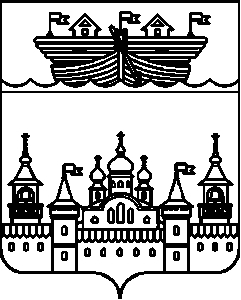 АДМИНИСТРАЦИЯ НЕСТИАРСКОГО СЕЛЬСОВЕТАВОСКРЕСЕНСКОГО МУНИЦИПАЛЬНОГО РАЙОНАНИЖЕГОРОДСКОЙ ОБЛАСТИПОСТАНОВЛЕНИЕ16 августа 2019 года	 №46Об утверждении технологической схемы административного регламента администрации Нестиарского сельсовета Воскресенского муниципального района Нижегородской области по оказанию муниципальной услуги «Предоставлении информации об очередности предоставления жилых помещений на условиях социального найма» (в редакции от 28.01.2016 №21, от 22.02.2017 №16)В соответствии с Жилищным кодексом Российской Федерации, Федеральным законом от 27 июля 2010 года №210-ФЗ «Об организации предоставления государственных и муниципальных услуг», в целях приведения в соответствие с действующим законодательством, администрация Нестиарского сельсовета Воскресенского муниципального района Нижегородской области постановляет:1.Утвердить прилагаемую технологическую схему административного регламента администрация Нестиарского сельсовета Воскресенского муниципального района Нижегородской области по оказанию муниципальной услуги «Предоставлении информации об очередности предоставления жилых помещений на условиях социального найма» (в редакции от 28.01.2016 №21, от 22.02.2017 №16).2.Обнародовать настоящее постановление на информационном стенде администрации  и разместить на официальном сайте администрации Воскресенского муниципального района.        3.Контроль над исполнением настоящего постановления оставляю за собой.4.Настоящее постановление вступает в силу со дня обнародования. Глава  администрации  						Ю.Н.Харюнин																																			Раздел 2. "Общие сведения о подуслугах"Раздел 3. "Сведения о заявителях "подуслуги"Раздел 4. "Документы, предоставляемые заявителем для получения "подуслуги"Раздел 5. "Документы и сведения, получаемые посредством межведомственного информационного взаимодействия"Раздел 6. Результат "подуслуги"Раздел 7. "Технологические процессы предоставления "подуслуги"Раздел 8. "Особенности предоставления "подуслуги" в электронной форме"Раздел 1. "Общие сведения о государственной услуге"Раздел 1. "Общие сведения о государственной услуге"Раздел 1. "Общие сведения о государственной услуге"№ПараметрЗначение параметра/состояние1231.Наименование органа, предоставляющего услугуАдминистрация  Нестиарского сельсовета Воскресенского муниципального района  Нижегородской области2.Номер услуги в федеральном реестреуказывается 19 цифр уникального идентификатора услуги (смотрим на Едином портале государственных и муниципальных услуг (функций)3.Полное наименование услугиПредоставление информации об очередности предоставления жилых помещений на условиях социального найма 4.Краткое наименование услугиПредоставление информации об очередности предоставления жилых помещений на условиях социального найма 5.Административный регламент предоставления государственной услуги Постановлением администрации Нестиарского сельсовета
 Воскресенского муниципального района Нижегородской области «Об утверждении технологической схемы административного регламента администрации Нестиарского сельсовета Воскресенского муниципального района Нижегородской области по оказанию муниципальной услуги «Предоставлении информации об очередности предоставления жилых помещений на условиях социального найма» (в редакции от 28.01.2016 №21, от 22.02.2017 №16)6.Перечень "подуслуг"нет7.Способы оценки качества предоставления государственной услуги"нет"  №Наименование "подуслуги"Срок предоставления в зависимости от условийОснования отказа в приеме документовОснования отказа в приеме документовОснования для отказа в предоставлени "подуслуги"Основания приостановления предоставления "подуслуги"Срок приостановления подуслугиПлата за предоставление "подуслуги"Плата за предоставление "подуслуги"Плата за предоставление "подуслуги"Способ обращения за получением "подуслуги"Способ получения результата "подуслуги"Способ получения результата "подуслуги"№Наименование "подуслуги"При подаче заявления по месту жительства (месту нахождения юр.лица)При подаче заявления не по месту жительства (по месту обращения)Наличие платы (государственной пошлины"Реквизиты нормативного правового акта, являющегося основанием для взимания платы (государственной пошлины)КБК для взимания платы (государственной пошлины), в том числе для МФЦ123456789101112131Предоставление информации об очередности предоставления жилых помещений на условиях социального найма 10 календарных дней  с даты поступления документов в орган власти, в том числе из МФЦ (указать срок в соответствии с административным регламеном)10 календарных дней  с даты поступления документов в орган власти, в том числе из МФЦ (указать срок в соответствии с административным регламеном)нет1. отсутствие заявлени и (или) документа, удостоверяющего личность, и (или) доверенности или решение органа опеки и попечительства о назначении опеки (попечительства), решение суда;
            2. в письменном обращении (заявлении) не указаны фамилия заявителя, направившего обращение, и (или) почтовый адрес, по которому должен быть направлен ответ; 
             3.  текст письменного обращения (заявления) не поддается прочтениюнетнетнет__1.Администрация  Нестиарского сельсовета Воскресенского муниципального района  Нижегородской области                2. МФЦ (соглашение от 02.08.2019 г. № 01-09/11/19 )  3.По почте, по электронной почте.1.Администрация  Нестиарского сельсовета Воскресенского муниципального района  Нижегородской области на бумажном носителе.                2. МФЦ (соглашение от 02.08.2019 г. № 01-09/11/19)  3.По почте, по электронной почте.№ п/пКатегории лиц, имеющих право на получение "подуслуги"Документ, подтверждающий правомочие заявителя соответствующей категории на получение "подуслуги"Установленные требования к документу, подтверждающему правомочие заявителя соответствующей категории на получение "подуслуги"Наличие возможности подачи заявления на предоставление "подуслуги" представителями заявителяИсчерпывающий перечень лиц,  имеющих право на подачу заявления от имени заявителяНаименование документа, подтверждающего право подачи заявления от имени заявителяУстановленные требования к документу, подтверждающему право подачи заявления от имени заявителя12345678Предоставление информации об очередности предоставления жилых помещений на условиях социального найма Предоставление информации об очередности предоставления жилых помещений на условиях социального найма Предоставление информации об очередности предоставления жилых помещений на условиях социального найма Предоставление информации об очередности предоставления жилых помещений на условиях социального найма Предоставление информации об очередности предоставления жилых помещений на условиях социального найма Предоставление информации об очередности предоставления жилых помещений на условиях социального найма Предоставление информации об очередности предоставления жилых помещений на условиях социального найма Физические лица, состоящие на учете в качестве нуждающихся в жилых помещенияхдля гражданина РФ:                1.паспорт гражданина РФпаспорт должен быть действительным на момент обращения за предоставлением услуги  с соблюдением сроков его действия. Срок действия паспорта гражданина РФ:
от 14 лет - до достижения 20-летнего возраста;
от 20 лет - до достижения 45-летнего возраста;
от 45 лет - бессрочно.
По достижении гражданином  20-летнего и 45-летнего возраста паспорт подлежит замене.
В паспорт вносятся следующие сведения о личности гражданина: фамилия, имя, отчество, пол, дата рождения и место рождения.
В паспорте производятся отметки:
о регистрации гражданина по месту жительства и снятии его с регистрационного учета - соответствующими органами регистрационного учетаимеетсяФизические лица, имеющие доверенность на право обращения за предоставлением муниципальной услугидоверенностьсоставляется в простой письменной форме. В доверенности должно быть указано  место ее составления, дата составления, информация о доверителе (ФИО, дата рождения, место рождения, паспортные данные, адрес прописки), доверяемом (ФИО, дата рождения, место рождения, паспортные данные, адрес прописки), перечень полномочий, подпись доверителя.  Также в доверенности может быть указан срок  действия доверенности.  Максимальный срок действия доверенности может быть указан до 3 лет. Если срок действия доверенности не указан, то доверенность действительна в течение 1 года с момента ее составления.  Доверенность может быть нотариально удостоверена по желанию заявителяФизические лица, состоящие на учете в качестве нуждающихся в жилых помещениях2.временное удостоверение личности по форме 2Пявляется документом ограниченного срока действия. Размер 176 x 125 мм, изготовляется на перфокарточной бумаге.  Заносятся следующие сведения: фамилия, имя, отчество, дата рождения, место рождения, адрес места жительства (пребывания),  каким органом выдано и в связи с чем. Также ставится отметка о сроке действия либо продления.  Кроме того, ставиться подпись  гражданина, подпись должностного лица и печать органа. Также вклеивается фотография гражданина.  имеетсяФизические лица, имеющие доверенность на право обращения за предоставлением муниципальной услугидоверенностьсоставляется в простой письменной форме. В доверенности должно быть указано  место ее составления, дата составления, информация о доверителе (ФИО, дата рождения, место рождения, паспортные данные, адрес прописки), доверяемом (ФИО, дата рождения, место рождения, паспортные данные, адрес прописки), перечень полномочий, подпись доверителя.  Также в доверенности может быть указан срок  действия доверенности.  Максимальный срок действия доверенности может быть указан до 3 лет. Если срок действия доверенности не указан, то доверенность действительна в течение 1 года с момента ее составления.  Доверенность может быть нотариально удостоверена по желанию заявителяФизические лица, состоящие на учете в качестве нуждающихся в жилых помещениях3.паспорт гражданина СССР образца 1974 годаПо достижении гражданами  45-летнего возраста должна быть вклеена новая фотографическая карточка, соответствующая этому возрасту. В случае её отсутствия паспорт является недействительнымимеетсяФизические лица, имеющие доверенность на право обращения за предоставлением муниципальной услугидоверенностьсоставляется в простой письменной форме. В доверенности должно быть указано  место ее составления, дата составления, информация о доверителе (ФИО, дата рождения, место рождения, паспортные данные, адрес прописки), доверяемом (ФИО, дата рождения, место рождения, паспортные данные, адрес прописки), перечень полномочий, подпись доверителя.  Также в доверенности может быть указан срок  действия доверенности.  Максимальный срок действия доверенности может быть указан до 3 лет. Если срок действия доверенности не указан, то доверенность действительна в течение 1 года с момента ее составления.  Доверенность может быть нотариально удостоверена по желанию заявителяФизические лица, состоящие на учете в качестве нуждающихся в жилых помещенияхдля иностранного гражданина: 1.паспорт иностранного гражданина действующий на момент обращенияимеетсяФизические лица, имеющие доверенность на право обращения за предоставлением муниципальной услугидоверенностьсоставляется в простой письменной форме. В доверенности должно быть указано  место ее составления, дата составления, информация о доверителе (ФИО, дата рождения, место рождения, паспортные данные, адрес прописки), доверяемом (ФИО, дата рождения, место рождения, паспортные данные, адрес прописки), перечень полномочий, подпись доверителя.  Также в доверенности может быть указан срок  действия доверенности.  Максимальный срок действия доверенности может быть указан до 3 лет. Если срок действия доверенности не указан, то доверенность действительна в течение 1 года с момента ее составления.  Доверенность может быть нотариально удостоверена по желанию заявителяФизические лица, состоящие на учете в качестве нуждающихся в жилых помещениях2.Свидетельство о рождении, выданное иностранным государствомзаверенный перевод на русский языкимеетсяФизические лица, имеющие доверенность на право обращения за предоставлением муниципальной услугидоверенностьсоставляется в простой письменной форме. В доверенности должно быть указано  место ее составления, дата составления, информация о доверителе (ФИО, дата рождения, место рождения, паспортные данные, адрес прописки), доверяемом (ФИО, дата рождения, место рождения, паспортные данные, адрес прописки), перечень полномочий, подпись доверителя.  Также в доверенности может быть указан срок  действия доверенности.  Максимальный срок действия доверенности может быть указан до 3 лет. Если срок действия доверенности не указан, то доверенность действительна в течение 1 года с момента ее составления.  Доверенность может быть нотариально удостоверена по желанию заявителяФизические лица, состоящие на учете в качестве нуждающихся в жилых помещениях3.Разрешение на временное проживаниедействующий на момент обращения. Выдается на 3 года.имеетсяФизические лица, имеющие доверенность на право обращения за предоставлением муниципальной услугидоверенностьсоставляется в простой письменной форме. В доверенности должно быть указано  место ее составления, дата составления, информация о доверителе (ФИО, дата рождения, место рождения, паспортные данные, адрес прописки), доверяемом (ФИО, дата рождения, место рождения, паспортные данные, адрес прописки), перечень полномочий, подпись доверителя.  Также в доверенности может быть указан срок  действия доверенности.  Максимальный срок действия доверенности может быть указан до 3 лет. Если срок действия доверенности не указан, то доверенность действительна в течение 1 года с момента ее составления.  Доверенность может быть нотариально удостоверена по желанию заявителяФизические лица, состоящие на учете в качестве нуждающихся в жилых помещенияхдля лица без гражданства:    1.вид на жительство        действующий на момент обращения. Выдается на 5 лет.имеетсяФизические лица, имеющие доверенность на право обращения за предоставлением муниципальной услугидоверенностьсоставляется в простой письменной форме. В доверенности должно быть указано  место ее составления, дата составления, информация о доверителе (ФИО, дата рождения, место рождения, паспортные данные, адрес прописки), доверяемом (ФИО, дата рождения, место рождения, паспортные данные, адрес прописки), перечень полномочий, подпись доверителя.  Также в доверенности может быть указан срок  действия доверенности.  Максимальный срок действия доверенности может быть указан до 3 лет. Если срок действия доверенности не указан, то доверенность действительна в течение 1 года с момента ее составления.  Доверенность может быть нотариально удостоверена по желанию заявителяФизические лица, состоящие на учете в качестве нуждающихся в жилых помещениях2.разрешение на временное проживаниедействующий на момент обращения. Выдается на 3 года.имеетсяФизические лица, имеющие доверенность на право обращения за предоставлением муниципальной услугидоверенностьсоставляется в простой письменной форме. В доверенности должно быть указано  место ее составления, дата составления, информация о доверителе (ФИО, дата рождения, место рождения, паспортные данные, адрес прописки), доверяемом (ФИО, дата рождения, место рождения, паспортные данные, адрес прописки), перечень полномочий, подпись доверителя.  Также в доверенности может быть указан срок  действия доверенности.  Максимальный срок действия доверенности может быть указан до 3 лет. Если срок действия доверенности не указан, то доверенность действительна в течение 1 года с момента ее составления.  Доверенность может быть нотариально удостоверена по желанию заявителя№ п/пКатегория документаНаименования доку ментов, которые представляет заявитель для получения "подуслуги"Количество необходимых экземпляров документа с указанием подлинник/копияДокумент, предоставляемых по условиюУстановленные требования к документуФорма (шаблон) документаОбразец документа/заполнения документа12345678Предоставление информации об очередности предоставления жилых помещений на условиях социального найма Предоставление информации об очередности предоставления жилых помещений на условиях социального найма Предоставление информации об очередности предоставления жилых помещений на условиях социального найма Предоставление информации об очередности предоставления жилых помещений на условиях социального найма Предоставление информации об очередности предоставления жилых помещений на условиях социального найма Предоставление информации об очередности предоставления жилых помещений на условиях социального найма Предоставление информации об очередности предоставления жилых помещений на условиях социального найма 1ЗаявлениеЗаявление1 подлинник, формирование в делонетуказывается органом местного самоуправления  с учетом специфики указывается органом местного самоуправления  с учетом специфики заявление приложение 12Документ, удостоверяющий личность заявителя и представителя заявителяпаспорт гражданина РФудостоверение личностиПредоставляется один из документов гражданами РФпаспорт должен быть действительным на момент обращения за предоставлением услуги  с соблюдением сроков его действия. Срок действия паспорта гражданина РФ:
от 14 лет - до достижения 20-летнего возраста;
от 20 лет - до достижения 45-летнего возраста;
от 45 лет - бессрочно.
По достижении гражданином  20-летнего и 45-летнего возраста паспорт подлежит замене.
В паспорт вносятся следующие сведения о личности гражданина: фамилия, имя, отчество, пол, дата рождения и место рождения.
В паспорте производятся отметки:
о регистрации гражданина по месту жительства и снятии его с регистрационного учета - соответствующими органами регистрационного учета2Документ, удостоверяющий личность заявителя и представителя заявителяпаспорт гражданина СССР образца 1974 годаудостоверение личностиПредоставляется один из документов гражданами РФПо достижении гражданами  45-летнего возраста должна быть вклеена новая фотографическая карточка, соответствующая этому возрасту. В случае её отсутствия паспорт является недействительным2Документ, удостоверяющий личность заявителя и представителя заявителявременное удостоверение личности по форме 2Пудостоверение личностиПредоставляется один из документов гражданами РФявляется документом ограниченного срока действия. Размер 176 x 125 мм, изготовляется на перфокарточной бумаге.  Заносятся следующие сведения: фамилия, имя, отчество, дата рождения, место рождения, адрес места жительства (пребывания),  каким органом выдано и в связи с чем. Также ставится отметка о сроке действия либо продления.  Кроме того, ставиться подпись  гражданина, подпись должностного лица и печать органа. также вклеивается фотография гражданина.  2Документ, удостоверяющий личность заявителя и представителя заявителяпаспорт иностранного гражданина удостоверение личностиПредоставляется иностранным гражданиномдействующий на момент обращения2Документ, удостоверяющий личность заявителя и представителя заявителяСвидетельство о рождении, выданное иностранным государствомудостоверение личностиПредоставляется иностранным гражданиномзаверенный перевод на русский язык2Документ, удостоверяющий личность заявителя и представителя заявителяРазрешение на временное проживаниеудостоверение личностипредоставляется один из документов иностранным гражданином, если забыл паспорт  иностранного гражданина  либо лицом без граждаствадействующее на момент обращения. Выдается на 3 года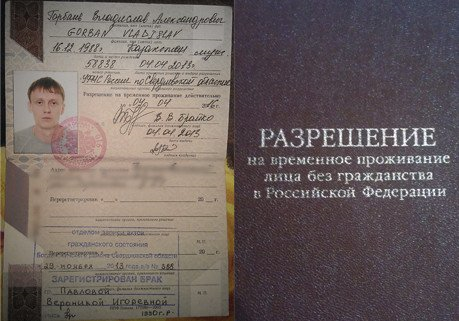 2Документ, удостоверяющий личность заявителя и представителя заявителявид на жительство        удостоверение личностипредоставляется один из документов иностранным гражданином, если забыл паспорт  иностранного гражданина  либо лицом без граждаствадействующий на момент обращения. Выдается на 5 лет.3Документы, подтверждающие полномочия представителя заявителяДоверенность1 копия, формирование в делопредоставляется в случае обращения представителясоставляется в простой письменной форме. В доверенности должно быть указано  место ее составления, дата составления, информация о доверителе (ФИО, дата рождения, место рождения, паспортные данные, адрес прописки), доверяемом (ФИО, дата рождения, место рождения, паспортные данные, адрес прописки), перечень полномочий, подпись доверителя.  Также в доверенности может быть указан срок  действия доверенности.  Максимальный срок действия доверенности может быть указан до 3 лет. Если срок действия доверенности не указан, то доверенность действительна в течение 1 года с момента ее составления.  Доверенность может быть нотариально удостоверена по желанию заявителя4Документы, подтверждающие полномочия законного представителярешение органа опеки и попечительства 1  копия, формирование в делоПредоставляется один из документов составляется на бланке органа власти   с указанием ФИО опекуна  (попечителя) и ФИО опекаемого, дата, номер акта, печать органа властирешение суда о назначении опекуна (попечителя)1 копия, формирование в делоПредоставляется один из документовсоставляется на бумажном носителе, указывается  ФИО лица, которого назначают опекуном (попечителем) и ФИО опекаемого, указывается дата судебного заседания, каким судом вынесено решение, заверяется  печатьюРеквизиты актуальной технологической карты межведомственного взаимодействияНаименование запрашиваемого документа (сведения)Перечень и состав сведений, запрашиваемых в рамках межведомственного информационного взаимодействия Наименование органа (организации), направляющего (ей) межведоственный запросНаименование органа (организации), в адрес которого (ой) направляется межведомственный запросSID электронного сервисаСрок осуществления межведомственного  информационного взаимодействияформа (шаблон) межведомственного запросаОбразец заполнения формы межведомственного запроса123456789Предоставление информации об очередности предоставления жилых помещений на условиях социального найма Предоставление информации об очередности предоставления жилых помещений на условиях социального найма Предоставление информации об очередности предоставления жилых помещений на условиях социального найма Предоставление информации об очередности предоставления жилых помещений на условиях социального найма Предоставление информации об очередности предоставления жилых помещений на условиях социального найма Предоставление информации об очередности предоставления жилых помещений на условиях социального найма Предоставление информации об очередности предоставления жилых помещений на условиях социального найма Предоставление информации об очередности предоставления жилых помещений на условиях социального найма Предоставление информации об очередности предоставления жилых помещений на условиях социального найма нетнетнетнетнетнетнетнетнет№Документ/документы, являющиеся результатом "подуслуги"Требования к документу/документам, являющимся результатом "подуслуги"Характеристика результата (положительный/отрицательный)Форма документа/документов, являющимся результатом "подуслуги"Образец документа/документов, являющихся результатом "подуслуги"Способ получения результатаСрок хранения невостребованных  заявителем результатовСрок хранения невостребованных  заявителем результатов№Документ/документы, являющиеся результатом "подуслуги"Требования к документу/документам, являющимся результатом "подуслуги"Характеристика результата (положительный/отрицательный)Форма документа/документов, являющимся результатом "подуслуги"Образец документа/документов, являющихся результатом "подуслуги"Способ получения результатав органев МФЦ123456789Предоставление информации об очередности предоставления жилых помещений на условиях социального найма Предоставление информации об очередности предоставления жилых помещений на условиях социального найма Предоставление информации об очередности предоставления жилых помещений на условиях социального найма Предоставление информации об очередности предоставления жилых помещений на условиях социального найма Предоставление информации об очередности предоставления жилых помещений на условиях социального найма Предоставление информации об очередности предоставления жилых помещений на условиях социального найма Предоставление информации об очередности предоставления жилых помещений на условиях социального найма Предоставление информации об очередности предоставления жилых помещений на условиях социального найма справка (уведомление), содержащее информацию  об очередности предоставления жилых помещений на условиях социального найма указывается органом местного самоуправления  с учетом специфики положительныйуказывается органом местного самоуправления  с учетом специфики указывается органом местного самоуправления  с учетом специфики 1.Администрация  Нестиарского сельсовета Воскресенского муниципального района  Нижегородской области на бумажном носителе.                2. МФЦ (соглашение от 02.08.2019 г. № 01-09/11/19)  3.По почте, по электронной почте.указывается органом местного самоуправления  с учетом специфики указывается органом местного самоуправления  с учетом специфики письмо (уведомление) об отказе в предоставлении информацииуказывается органом местного самоуправления  с учетом специфики отрицательныйуказывается органом местного самоуправления  с учетом специфики указывается органом местного самоуправления  с учетом специфики 1.Администрация  Нестиарского сельсовета Воскресенского муниципального района  Нижегородской области на бумажном носителе.                2. МФЦ (соглашение от 02.08.2019 г. № 01-09/11/19)  3.По почте, по электронной почте.указывается органом местного самоуправления  с учетом специфики указывается органом местного самоуправления  с учетом специфики № п/пНаименование процедуры процессаОсобенности исполнения процедуры процессаСрок исполнения процедуры (процесса)Исполнитель процедуры процессаРесурсы необходимые для выполнения процедуры процессаФормы документов, необходимые для выполнения процедуры и процесса1234567Предоставление информации об очередности предоставления жилых помещений на условиях социального найма Предоставление информации об очередности предоставления жилых помещений на условиях социального найма Предоставление информации об очередности предоставления жилых помещений на условиях социального найма Предоставление информации об очередности предоставления жилых помещений на условиях социального найма Предоставление информации об очередности предоставления жилых помещений на условиях социального найма Предоставление информации об очередности предоставления жилых помещений на условиях социального найма Предоставление информации об очередности предоставления жилых помещений на условиях социального найма Заполняется в соответствии с административным регламентомЗаполняется в соответствии с административным регламентомЗаполняется в соответствии с административным регламентомПрием заявления и документов:  должны быть представлены оригиналы документов или заверенные нотариусом копии1 деньАдминистрация Нестиарского сельсовета, МФЦуказывается органом местного самоуправления  с учетом специфики заявление (приложение 1), опись документов (МФЦ)Передача документов из МФЦ в  администрацию по акту приема передачи, описи (расписки)указывается органом местного самоуправления с учетом спецификиАдминистрация Нестиарского сельсовета, МФЦуказывается органом местного самоуправления  с учетом специфики Рассмотрение обращение заявителя в администрации: указывается полностью весь процесс, в том числе подготовка и подписание результата1) заявителем не представлены или представлены не все требуемые документы;
2) представленные заявителем документы содержат неполную или неточную информацию.10 календарных дней  с даты поступления документов в орган власти, в том числе из МФЦ (указать срок в соответствии с административным регламеном)Администрация Нестиарского сельсовета, МФЦуказывается органом местного самоуправления  с учетом специфики Передача  результата из администрации в МФЦ по акту приема-передачи либо описи (расписки) указывается органом местного самоуправления с учетом спецификиАдминистрация Нестиарского сельсовета, МФЦуказывается органом местного самоуправления  с учетом специфики Выдача (направление)  результата услуги 1.Администрация  Нестиарского сельсовета Воскресенского муниципального района  Нижегородской области на бумажном носителе;               2. МФЦ (соглашение от 02.08.2019 г. № 01-09/11/19)  3.По почте, по электронной почте. 3 рабочих дняАдминистрация Нестиарского сельсовета, МФЦуказывается органом местного самоуправления  с учетом специфики возврат невостребованных заявителем документов из МФЦ в администрациюуказать, каким образом передается результат - по акту приема-передачи либо описи (расписки) указывается органом местного самоуправления с учетом спецификиАдминистрация Нестиаррского сельсовета, МФЦуказывается органом местного самоуправления  с учетом специфики Способ получения  заявителем информации о сроках  и порядке предоставления "подуслуги"Способ записи на прием в органСпособ формирования запроса  о предоставлении "подуслуги" 
Способ Способ приема и регистрации органом, предоставляющим услугу, запроса и иных документов, необходимых для предоставления "подуслуги"Способ оплаты заявителем государственной пошлины или иной платы, взимаемой за предоставление "подуслуги"Способ получение сведений     о ходе выполнения запроса о предоставлении "подуслуги"Способ подачи жалобы на нарушение порядка предоставления "подуслуги" и досудебного (внесудебного) обжалования решений и действий (бездействия) органа в процессе получения "подуслуги"123456Заполняется в том случае, если информация об услуге размещена на едином портале государственных и муниципальных услуг(функций), едином портале государственных и муниципальных услуг(функций) Нижегородской области, сайте муниципального образования, существует возможность записи в электронной форме на прием, подачи жалобы в электронном видеЗаполняется в том случае, если информация об услуге размещена на едином портале государственных и муниципальных услуг(функций), едином портале государственных и муниципальных услуг(функций) Нижегородской области, сайте муниципального образования, существует возможность записи в электронной форме на прием, подачи жалобы в электронном видеЗаполняется в том случае, если информация об услуге размещена на едином портале государственных и муниципальных услуг(функций), едином портале государственных и муниципальных услуг(функций) Нижегородской области, сайте муниципального образования, существует возможность записи в электронной форме на прием, подачи жалобы в электронном видеЗаполняется в том случае, если информация об услуге размещена на едином портале государственных и муниципальных услуг(функций), едином портале государственных и муниципальных услуг(функций) Нижегородской области, сайте муниципального образования, существует возможность записи в электронной форме на прием, подачи жалобы в электронном видеЗаполняется в том случае, если информация об услуге размещена на едином портале государственных и муниципальных услуг(функций), едином портале государственных и муниципальных услуг(функций) Нижегородской области, сайте муниципального образования, существует возможность записи в электронной форме на прием, подачи жалобы в электронном видеЗаполняется в том случае, если информация об услуге размещена на едином портале государственных и муниципальных услуг(функций), едином портале государственных и муниципальных услуг(функций) Нижегородской области, сайте муниципального образования, существует возможность записи в электронной форме на прием, подачи жалобы в электронном видеЗаполняется в том случае, если информация об услуге размещена на едином портале государственных и муниципальных услуг(функций), едином портале государственных и муниципальных услуг(функций) Нижегородской области, сайте муниципального образования, существует возможность записи в электронной форме на прием, подачи жалобы в электронном видечерез МФЦ, через "Интернет", на сайте Администрации www.voskresenskoe-adm.ruчерез МФЦ, через "Интернет", на сайте Администрации www.voskresenskoe-adm.ruписьменно, в электронной формев электронной форменетэлектронная почта заявителялично, по почте, через МФЦ, через "Интернет", на сайте Администрации www.voskresenskoe-adm.ru, 